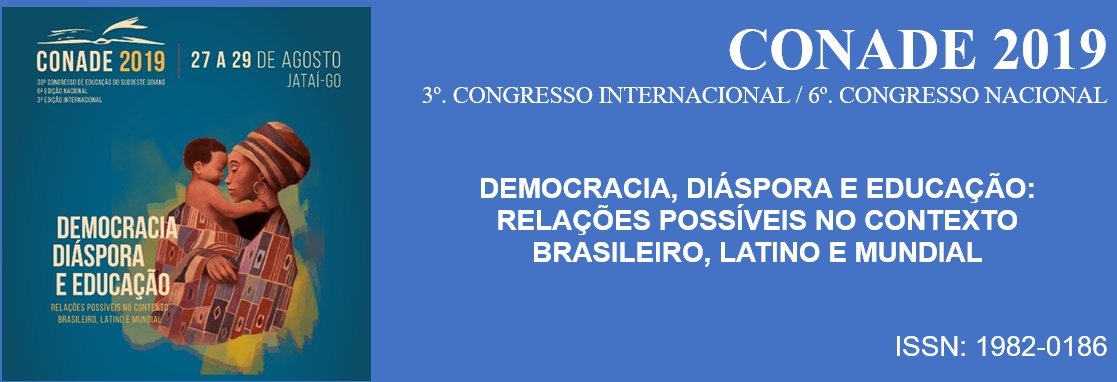 Minicurso Minicurso Proponente(s)A FUNÇÃO SOCIAL DO TEATRO: minorias em evidênciaAires Francisco de Oliveira UFG/REJA LUDICIDADE NO PROCESSO DE ENSINO E APRENDIZAGEM DE CRIANÇAS COM DEFICIÊNCIA INTELECTUALMarlene Barbosa de Freitas Reis UEGCarla Salomé Margarida de SouzaAS CONTRIBUIÇÕES DA PEDAGOGIA HISTÓRICO-CRÍTICO PARA A DEMOCRATIZAÇÃO DO ENSINOFlavia Pereira OliveiraEDUCAÇÃO DE JOVENS E ADULTOS E DIREITOS HUMANOS:
CEJA ARCO ÍRIS: Eu, Cidadão do MundoJUNIOR, Nelson Carneiro EDUCAÇÃO SEXUAL:teoria e práticas contemporâneas em espaços escolares e não-escolaresLaureane Marília de Lima CostaGiuliano Vilela PiresClaudionor Renato do Silva UFG/REJEDUCANDO SURDO NA SALA DE AULA, O QUE FAZER?: Possíveis caminhos metodológicos de ensinoÉrica Ferreira Melo UFG/REJ Cristiane de Fátima Lemes DomingosERA UMA VEZ...Ouvir, viver, criar e imaginar histórias na Educação InfantilAna Paula Manica UFG/REJFANZINE:apaixone-se, você é o escritor!FERNANDES, Shirley Alves de Souza JOGOS DE PAPÉIS: um programa de formação para
aplicação na educação infantilMORAES, Marcela Cristina de HOMEM E SUAS CONEXÕES COM O GÊNERO E A CULTURA SOB A PERSPECTIVA DA EDUCAÇÃOCÁCIA RÉGIA DE PAULA Lucila Pessuti Ferri Ludmila Grego Maia Yolanda Rufina Condorimay Tacsi Maria Alves BarbosaGÊNERO E DIVERSIDADE ATRAVÉS DO CINEMA: a beleza negra no brasil - discursos, corpos e práticasEva Aparecida de Oliveira Carlos Augusto pereira Gonçalves Érica Barbosa Silva Santana Hugo Ribeiro SouzaPEER INSTRUCTION NA PRÁTICA: promovendo a
metodologia ativa em sala de aulaJUNIOR, Esdras Lins Bispo PROCESSOS EXCLUDENTES: REFLEXÃO PARA A PROMOÇÃO DA INCLUSÃO A LUZ DO PENSAMENTO DE PAULO FREIREKarine de Assis Oliveira Soares - IFGElisa Menezes Fernandes Lyrian Martins Ferreira Marcelo Ferreira SantosMarcelo Ferreira SantosMaria do Perpétuo Socorro Oliveira LopesO LETRAMENTO EM SAÚDE E AS PRÁTICAS DE FORMAÇÃO PEDAGÓGICAReila Campos Guimarães De AraújoKatarinne Lima Moraes